                           NAŠE KAMARÁDSKÁ PRAVIDLA Ve třídě, v šatně, na chodbách neběháme                                                                                                        - abychom neublížili sobě a ostatním dětem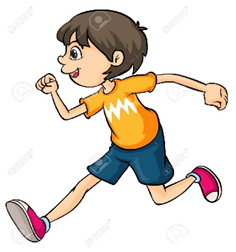                     2. Ve třídě, v šatně, na chodbách nekřičíme        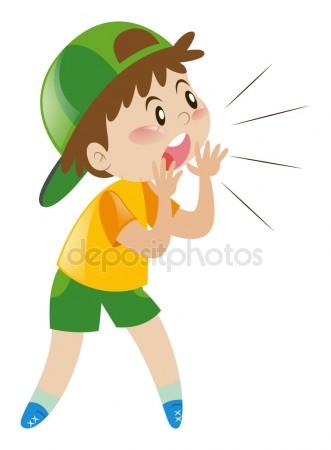   - abychom se navzájem nerušili a šetřili svoje zdraví     i ostatních dětí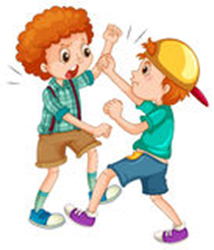 3. Spory mezi sebou neřešíme rukama                                         - ale slovem a přátelskou dohodou,                                                                                                                                                                                                                                                                                                                                                               abychom si neubližovali                                            4. Úmyslně neničíme kamarádovi hru ani práci                                                                                                                                                                                  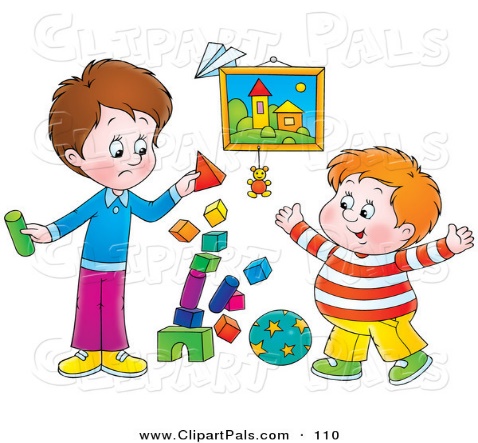 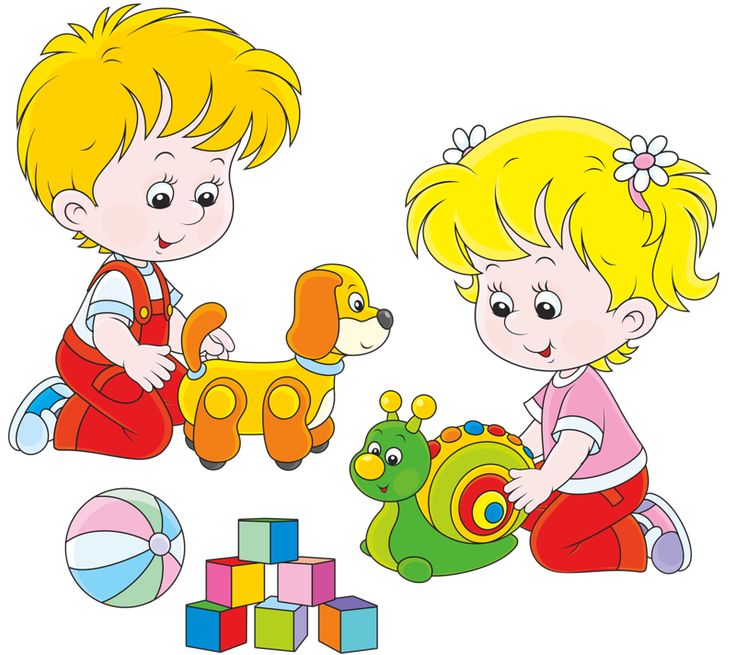                                                      - vážíme si všeho, co druhý vytvořil                                                                                                                      5. Nemluvíme ošklivě a hrubě, ani se tak nechováme                          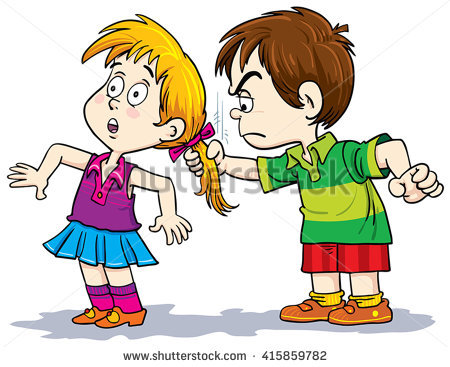 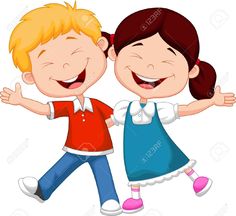                                          - jsme slušné děti6. Nebereme si nic, co nám nepatří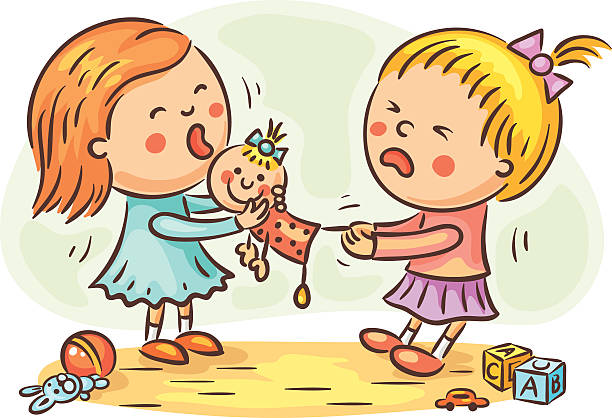       - umíme požádat o půjčení                                 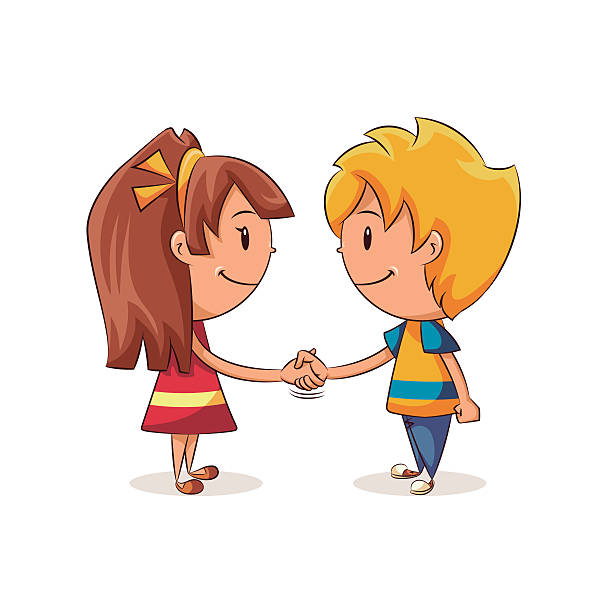  7. Umíme vyhrávat, ale i prohrávat                                                                                                                                                      8. Pokud sami na něco nestačíme, požádáme o pomoc kamaráda     nebo dospělou osobu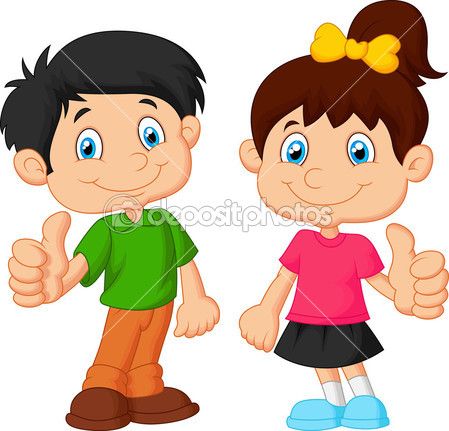    Srdíčkové pravidlo                        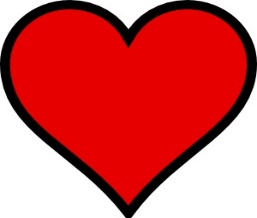    Máme se rádi, protože jsme kamarádi.   Chováme se k sobě hezky.     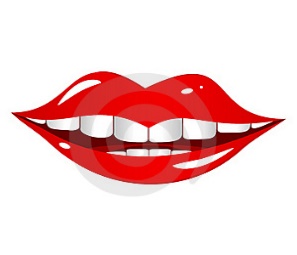   Pusinkové pravidlo  Oslovujeme se jménem, hezky. Také používáme      hezká slova. Poděkujeme, poprosíme.Pravidlo pro ouška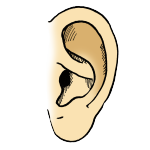 Nasloucháme si, neskáčeme kamarádovi do řeči.Nekřičíme.  Dárečkové pravidlo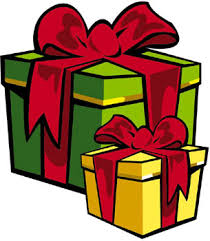     Přejeme si k narozeninám i k svátku,  společně s kamarádem oslavíme jeho významný den.                         Pravidlo pro hezkou školku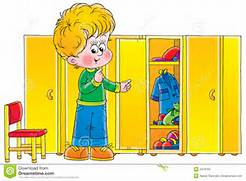 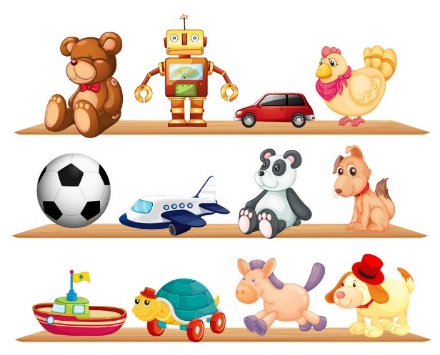     Uklízíme svoje hračky.     Udržujeme pořádek     ve třídě i v šatně.